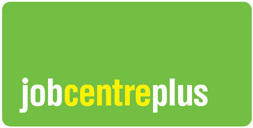 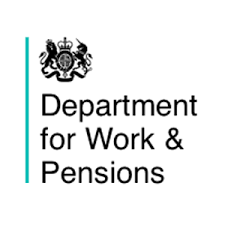 It is demand led by Schools to support your Careers programme and help meet the Gatsby benchmarks.  We work with all students from year 7-13 either face-face or virtually, in classes, assemblies, small or large groups! We are happy to fit in with your timetable whatever suits! Even breakfast, lunchtime and after school careers clubs with fun interactive games.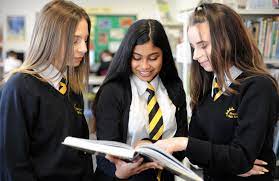 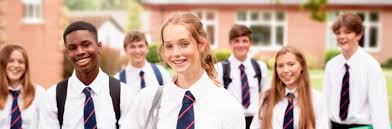 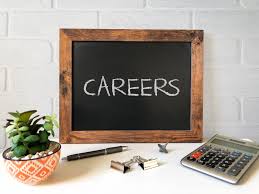 Email: allie.swindlehurst@dwp.gov.uk  or Call 07741181842 if you want to find out more about the DWP Government School initiative or to book a session in at your school or college.